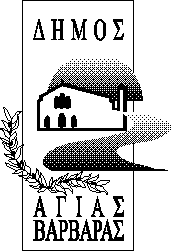 Προς τους κ.κ. Δημοτικούς Συμβούλους:Πρόσκληση σε συνεδρίασηΠαρακαλείσθε να προσέλθετε στην 30η δημόσια Τακτική συνεδρίαση της Οικονομικής Επιτροπής, που θα γίνει την 20η ΝΟΕΜΒΡΙΟΥ 2018, ημέρα ΤΡΙΤΗ και ώρα 14:00 στην αίθουσα Δημοτικού Συμβουλίου του Δημοτικού Καταστήματος (Αριστομένους 8, 2ος όροφος) για συζήτηση στα παρακάτω θέματα:Έκδοση εντάλματος προπληρωμής για την κάλυψη εξόδων μετακίνησης και διαμονής δημοτικού υπαλλήλου στο πρώτο θεματικό συνέδριο των Κ.Ε.Π. Υγείας.Κατακύρωση απευθείας ανάθεσης προμήθειας ειδών ιματισμού των Δημοτικών Παιδικών Σταθμών. Κατακύρωση απευθείας ανάθεσης προμήθειας οικοδομικών υλικών.Κατακύρωση απευθείας ανάθεσης προμήθειας σιδηρικών του Δήμου Αγίας Βαρβάρας.Κατακύρωση απευθείας ανάθεσης προμήθειας οριοδεικτών για τις ανάγκες του Δήμου.Κατακύρωση απευθείας ανάθεσης προμήθειας α. υδραυλικών εξαρτημάτων και άλλων ειδών, β. θερμοσίφωνα 80 λίτρων.Έκθεση εσόδων – εξόδων Γ΄ Τριμήνου για τον έλεγχο υλοποίησης του προϋπολογισμού έτους 2018.Αναμόρφωση του προϋπολογισμού του Δήμου οικονομικού έτους 2018.Έγκριση πρακτικού Νο1 της επιτροπής διαγωνισμού και εισήγησης για ανάθεση ανοιχτής διαδικασίας επιλογής αναδόχου, μέσω του Εθνικού Συστήματος Ηλεκτρονικών Δημοσίων Συμβάσεων (Ε.ΣΗ.ΔΗ.Σ.) για την κατασκευή του έργου: «Επισκευή, συντήρηση σχολικών κτιρίων και αύλειων χώρων και λοιπές δράσεις». Υπογραφή πρακτικών.            ΤΑΚΤΙΚΑ ΜΕΛΗΑΝΑΠΛΗΡΩΜΑΤΙΚΑ ΜΕΛΗΣΙΑΡΑΜΠΗ ΝΙΚΗΒΟΣΣΟΣ ΒΑΣΙΛΕΙΟΣΣΑΒΒΙΔΗΣ ΣΑΒΒΑΣ ΝΤΑΒΙΟΣ ΘΕΜΙΣΤΟΚΛΗΣΒΑΣΙΛΑΚΟΣ ΘΕΟΔΩΡΟΣ ΑΓΑΠΗΤΟΣ ΘΕΟΔΩΡΟΣΧΑΤΖΗΝΙΚΟΛΑΟΥ ΙΩΑΝΝΗΣΚΑΡΑΝΑΣΙΟΥ ΕΛΕΝΗ ΜΠΑΣΟΠΟΥΛΟΣ ΠΑΝΑΓΙΩΤΗΣΚΑΛΗ ΑΥΓΟΥΣΤΙΝΑ – ΧΡΙΣΤΙΝΑ